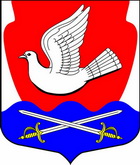 АДМИНИСТРАЦИЯМУНИЦИПАЛЬНОГО ОБРАЗОВАНИЯИССАДСКОЕ СЕЛЬСКОЕ ПОСЕЛЕНИЕВОЛХОВСКОГО МУНИЦИПАЛЬНОГО РАЙОНАЛЕНИНГРАДСКОЙ ОБЛАСТИПОСТАНОВЛЕНИЕ    проект   от __апреля 2020 года                                                                                 №___ИссадО внесении изменений в постановление администрации муниципального образования Иссадское сельское поселение Волховского муниципального района Ленинградской области от 06 декабря 2018 года №359 «Об утверждении муниципальной программы «Развитие в сфере культуры на территории МО Иссадское сельское поселение на 2019-2021 годы»В соответствии со  статьей 179 Бюджетного кодекса, «Основы законодательства Российской Федерации о культуре» утвержденного ВС РФ 09.10.1992 №3612-1, Федеральным законом от 29.12.1994 № 78-ФЗ «О библиотечном деле», руководствуясь Постановлением администрации от 11 ноября 2013 года № 117 «Об утверждении Порядка разработки, реализации и оценки эффективности муниципальных программ МО Иссадское сельское поселение» п о с т а н о в л я ю:Внести изменения в постановление администрации муниципального образования Иссадское сельское поселение от 06 декабря 2018 года №359 «Об утверждении муниципальной программы «Развитие в сфере культуры на территории МО Иссадское сельское поселение на 2019-2021 годы»изменив наименование муниципальной программы на «Развитие в сфере культуры на территории муниципального образования Иссадское сельское поселение»изложив приложение «Муниципальная программа Развитие в сфере культуры на территории муниципального образования Иссадское сельское поселение» в новой редакции согласно приложению к настоящему постановлению.Настоящее постановление вступает в силу после его официального опубликования и подлежит размещению на официальном сайте муниципального образования в сети Интернет.Контроль за исполнением настоящего постановления оставляю за собой.Глава администрации                                                                 Васильева Н.Б.Степанова Ирина Алексеевна, (8-813--63) 35-146  Приложение к постановлению администрации 
МО Иссадское сельское поселение от __декабря 2019 года №___МУНИЦИПАЛЬНАЯ ПРОГРАММА«Развитие в сфере культуры на территории муниципального образования Иссадское сельское поселение»МО Иссадское сельское поселение2020г.ПАСПОРТмуниципальной программы«Развитие в сфере культуры на территории муниципального образования Иссадское сельское поселение»1. Характеристика текущего состояния развития культуры на территории МО Иссадское сельское поселение Программа представляет собой нормативный документ, определяющий содержание основных мероприятий по реализации на территории МО Иссадского сельского поселения Программы «Развитие в сфере культуры на территории МО Иссадское сельское поселение на 2020-2022 годы».К  сфере учреждений культуры на территории МО Иссадское сельское поселение относится: Муниципальное бюджетное учреждение культуры и спорта «Иссадский сельский Дом культуры» МО Иссадское сельское поселение Волховского муниципального района Ленинградской области.           Как показала практика, решение приоритетных задач в области культуры целесообразно осуществлять в рамках целевых программ, что позволяет  сосредоточить ограниченные материальные и финансовые ресурсы  на решении наиболее острых проблем в культуре. Примером этого может служить улучшение отдельных показателей состояния сферы культуры на территории МО Иссадское сельское поселение за последние годы, когда возросло количество зрителей, посещающих учреждения культуры муниципального образования,  получили признание отдельные исполнители и художественные коллективы.           Недостаточная материально-техническая база  учреждений культуры  не всегда позволяет полноценно выполнять возложенные на них функции, что сказывается на конечном результате их деятельности и в полной мере использовать культурный потенциал  в качестве фактора социально-экономического развития.          В условиях современного развития информационных технологий особо остро стоит на сегодняшний день проблема внедрения передовых технологий в работу культурно-досуговых учреждений. Недостаточно решены вопросы повышения квалификации работников культуры.           Программно-целевой метод позволит направить финансовые ресурсы на поддержку приоритетных направлений сохранения и развития культуры, обеспечить сохранность и передачу последующим поколениям образцов духовной культуры через систему фестивалей, конкурсов, выставок, иных просветительских и развивающих проектов.Настоящая программа сформирована с учётом первоочередных задач по улучшению нынешнего положения в культуре.2. Приоритеты и цели развития культуры на территории 
МО Иссадское сельское поселениеПриоритет в развитии  культуры на территории МО Иссадское сельское поселение состоит в создании условий для: организации библиотечного обслуживания населения; организации досуга населения организациями культуры;   создание условий для развития местного традиционного народного художественного творчества;проведение различных форм деятельности (концертной, фестивальной, просветительско-пропагандистской, выставочной и др.), направленных на сохранение и передачу культурных традиций молодому поколению.Стратегическими целями Программы на период 2020-2022 годов являются:Обеспечение прав граждан на доступ к культурным ценностям.Создание благоприятных условий для сохранения и развития культуры на территории МО Иссадское сельское поселение.Создание благоприятных условий для организации и развития библиотечного дела на территории МО Иссадское сельское поселение.Обеспечение прав граждан на доступ к культурным ценностям путем обеспечения их сохранности, пополнения, популяризации и использования на территории МО Иссадское сельское поселение.Обеспечение свободы творчества и прав граждан на участие в культурной жизни на территории МО Иссадское сельское поселение.Сохранение и развитие культурно-досуговых учреждений в сфере культуры на территории МО Иссадское сельское поселение.Сохранение историко-культурного наследия на территории МО Иссадское сельское поселение.Исходя из целей, основными задачами Программы, решаемыми в период 2020 - 2022 годов, будут являться:Создание условий для самореализации и духовно–нравственного развития населения. Создание условий для организации досуга и обеспечения жителей поселения услугами организаций культуры;  Создание условий для развития традиционного художественного народного творчества;Поддержка и содействие в работе действующих творческих объединений и создание новых;Улучшение  качества   культурно-массовых   мероприятий, проводимых на территории МО Иссадское сельское поселение;Повышение посещаемости культурно-массовых мероприятий за счет улучшения их качества;Обеспечение эффективности работы МБУКиС «Иссадский сельский Дом культуры» за счет совершенствования форм работы и внедрения современных технологий;Организация библиотечного обслуживания путем введения новых информационных технологий, повышения уровня комфортности библиотечного обслуживания;Улучшение материально – технической базы учреждений культуры на территории МО Иссадское сельское поселение;Организация обучения, повышения квалификации, подготовка кадров для работы в учреждениях культуры.3. Прогноз конечных результатов муниципальной программыОжидаемые конечные результаты реализации программы:Активное участие творческих коллективов муниципального образования во всероссийских, международных, областных, районных праздниках, фестивалях, конкурсах, выставках: Увеличение количества мероприятий в учреждениях культуры. Увеличение количества посещений (зрителей) мероприятий в учреждениях культуры. Увеличение доли детей (до 14 лет), привлекаемых к участию в культурно-досуговых мероприятиях. Увеличение количества клубных формирований в учреждениях культуры. Увеличение участников клубных формирований в учреждениях культуры. Увеличение количества пользователей  библиотек.4. Сроки реализации муниципальной программыМуниципальная программа рассчитана на три года: с 2020 по 2022 год.Перечень основных мероприятий и информация по ресурсному обеспечению программыПо подпрограмме «Сохранение и развитие народной культуры и самодеятельного  творчества»:  тыс. руб.По подпрограмме «Обеспечение доступа жителей МО Иссадское сельское поселение к культурным ценностям»:Финансирование производится из средств бюджета МО Иссадское сельское поселение.Основные меры правового регулированияМуниципальная программа разработана в соответствии со следующими нормативно-правовыми актами:1.	 «Основы законодательства Российской Федерации о культуре» утвержденный ВС РФ 09.10.1992 N 3612-1 (ред. от 30.09.2013);2.	Федеральный закон от 29.12.1994 N 78-ФЗ (ред. от 02.07.2013) «О библиотечном деле»;Федеральный закон от 25.06.2002 № 73-ФЗ «Об объектах культурного наследия (памятников истории и культуры) народов Российской Федерации4.Федеральный закон от 06.10.2003 № 131 – ФЗ «Об общих принципах организации местного самоуправления в Российской Федерации"5.	Постановление Правительства Ленобласти от 20.03.2006  N 72 "Об утверждении методических рекомендаций по исполнению муниципальными образованиями Ленинградской области полномочий в сфере культуры"6. Устав МО Иссадское сельское поселение.7. Перечень и краткое описание муниципальных подпрограммМуниципальная программа «Развитие в сфере культуры на территории МО Иссадское сельское поселение на 2020-2022 годы» содержит подпрограммы:«Обеспечение доступа жителей МО Иссадское сельское поселение к культурным ценностям».«Сохранение и развитие народной культуры и самодеятельного творчества».9. Описание мер муниципального регулированияВ рамках реализации Программы мерами муниципального регулирования являются:Постановления администрации МО Иссадское сельское поселение;Распоряжения администрации МО Иссадское сельское поселение;Утвержденные программы, планы и сценарии мероприятий Программы.10. Методика оценки эффективностиВ сфере культуры существует эффект (результат), который сложно подсчитать, но который присутствует в любом культурно-досуговом мероприятии, т.к. эстетическая и художественная составляющая, эмоциональное воздействие, уровень исполнительского мастерства, патриотические чувства и т.д. Измеримая часть эффекта Программы заключается в следующем:Количество участия творческих коллективов муниципального образования во всероссийских, международных, областных, районных праздниках, фестивалях, конкурсах, выставках: Количество мероприятий в учреждениях культуры. Количество посещений (зрителей) мероприятий в учреждениях культуры. Количество детей (до 14 лет), привлекаемых к участию в культурно-досуговых мероприятиях. Количество клубных формирований в учреждениях культуры. Количество участников клубных формирований в учреждениях культуры. Количество пользователей  библиотек.Анализ вышеуказанных количественных данных будет формироваться на основе форм государственной отчетности  в сфере культуры 6-НК,7-НК., а также на основе предоставленных ежеквартальных отчетах МБУКиС «Иссадский сельский Дом культуры» в сфере культурно-досуговой деятельности. Полное         
наименование   Муниципальная программа «Развитие в сфере культуры на территории муниципального образования Иссадское сельское поселение» Ответственный  
исполнитель    
муниципальной
программы      Администрация муниципального образования Иссадское сельское поселение Волховского муниципального района Ленинградской области                          Соисполнители  
муниципальной
программы      Муниципальное бюджетное учреждение культуры и спорта «Иссадский сельский Дом культуры» МО Иссадское сельское поселение Волховского муниципального района Ленинградской областиУчастники      
муниципальной
программы      Администрация муниципального образования Иссадское сельское поселение Волховского муниципального района Ленинградской областиМуниципальное бюджетное учреждение культуры и спорта «Иссадский сельский Дом культуры» МО Иссадское сельское поселение Волховского муниципального района Ленинградской областиСовет ветеранов МО Иссадское сельское поселениеПодпрограммы   
муниципальной
программы      «Обеспечение доступа жителей МО Иссадское сельское поселение к культурным ценностям»«Сохранение и развитие народной культуры и самодеятельного творчества»Программно -     
целевые        
инструменты    
муниципальной
программы      Не предусмотрены Цели           
муниципальной
программы         Обеспечение прав граждан на доступ к культурным ценностям.Создание благоприятных условий для сохранения и развития культуры на территории МО Иссадское сельское поселение.Организация и развитие библиотечного дела на территории МО Иссадское сельское поселение.Обеспечение прав граждан на доступ к культурным ценностям путем обеспечения их сохранности, пополнения, популяризации и использования на территории МО Иссадское сельское поселение.Обеспечение свободы творчества и прав граждан на участие в культурной жизни на территории МО Иссадское сельское поселение.Сохранение и развитие культурно-досуговых учреждений в сфере культуры на территории МО Иссадское сельское поселение.Сохранение историко-культурного наследия на территории МО Иссадское сельское поселение.Задачи         
муниципальной
программы Создание условий для самореализации и духовно–нравственного развития населения. Создание условий для организации досуга и обеспечения жителей поселения услугами организаций культуры.Создание условий для развития традиционного художественного народного творчества.Поддержка и содействие в работе действующих творческих объединений и создание новых.Улучшение  качества   культурно-массовых   мероприятий, проводимых на территории МО Иссадское сельское поселение.Повышение посещаемости культурно-массовых мероприятий за счет улучшения их качества.Обеспечение эффективности работы МБУКиС «Иссадский сельский Дом культуры» за счет совершенствования форм работы и внедрения современных технологий.Организация библиотечного обслуживания путем введения новых информационных технологий, повышения уровня комфортности библиотечного обслуживания.  Улучшение материально – технической базы учреждений культуры на территории МО Иссадское сельское поселение.Организация обучения, повышения квалификации, подготовка кадров для работы в учреждениях культуры.Целевые        
индикаторы     
и показатели   
муниципальной
программы      Увеличение количества посещений театрально-концертных мероприятий на 5%;Увеличение количество книговыдач на 5%;Увеличение доли детей, привлекаемых к участию в творческих мероприятиях на 5%;удовлетворенность населения качеством услуг, оказываемых учреждениями культуры и искусства;соотношение средней заработной платы работников учреждений культуры Ленинградской области к средней заработной плате по Ленинградской области 95,4%;Этапы и сроки  
реализации     
муниципальной
программы      2020-2022 годы                             Объем бюджетных
ассигнований   
муниципальной
программы      Общий   объем   ресурсного   обеспечения    реализации муниципальной  программы  на 2020 год  составляет  4123,9 тыс. рублей, в том числе:                                   подпрограмма «Обеспечение доступа жителей МО Иссадское сельское поселение к культурным ценностям» - 4017,9 тыс. рублей;                                     подпрограмма «Сохранение и развитие народной культуры и самодеятельного творчества» - 106,00 тыс. рублей.Общий   объем   ресурсного   обеспечения    реализации муниципальной  программы на 2021 год составляет 3750,7 ты с. рублей, в том числе:                                   подпрограмма «Обеспечение доступа жителей МО Иссадское сельское поселение к культурным ценностям» -3635,7 тыс. рублей;                                     подпрограмма «Сохранение и развитие народной культуры и самодеятельного творчества» - 115,00 тыс. рублей.Общий   объем   ресурсного   обеспечения    реализации муниципальной  программы на 2022 год составляет 3893,2 тыс. рублей, в том числе:                                   подпрограмма «Обеспечение доступа жителей МО Иссадское сельское поселение к культурным ценностям» - 3773,2 тыс. рублей;                                     подпрограмма «Сохранение и развитие народной культуры и самодеятельного творчества» - 120,00 тыс. рублей;По предварительной оценки ресурсное обеспечение из бюджета муниципального  образования составит  – 11240,00 тыс. рублей, в том числе:                                     2020 год – 3596,1 тыс. рублей,                    2021 год –3750,7 тыс. рублей,                       2022 год – 3893,2 тыс. рублей.                     Ожидаемые      
результаты     
реализации     
муниципальной
программы      Активное участие творческих коллективов муниципального образования в областных, районных праздниках, фестивалях, конкурсах, выставках: Увеличение количества мероприятий в учреждениях культуры. Увеличение количества посещений (зрителей) мероприятий в учреждениях культуры. Увеличение доли детей (до 14 лет), привлекаемых к участию в культурно-досуговых мероприятиях. Увеличение количества клубных формирований в учреждениях культуры. Увеличение участников клубных формирований в учреждениях культуры. Увеличение количества пользователей  библиотек №п/пМероприятия программыИсполнителиФинансирование
(тысяч рублей)Финансирование
(тысяч рублей)Финансирование
(тысяч рублей)Результат№п/пМероприятия программыИсполнители202020212022РезультатМероприятие посвященное дню снятия блокады г. ЛенинградаМБУКиС «Иссадский СДК»,2,02,02,0духовно-нравственное воспитание, развитие самодеятельного художественного творчества, организация досуга населенияКонцерт к международному женскому днюМБУКиС «Иссадский СДК»,3,03,05,0духовно-нравственное воспитание, развитие самодеятельного художественного творчества, организация досуга населенияПраздник «Масленицы»МБУКиС «Иссадский СДК»,5,06,06,5духовно-нравственное воспитание, развитие самодеятельного художественного творчества, организация досуга населенияПатриотический фестиваль военной песниМБУКиС «Иссадский СДК»,3,03,03,0духовно-нравственное воспитание, развитие самодеятельного художественного творчества, организация досуга населенияМероприятия посвященные Дню победа в ВОВМБУКиС «Иссадский СДК»,30,020,025,0духовно-нравственное воспитание, развитие самодеятельного художественного творчества, организация досуга населенияДень защиты детейМБУКиС «Иссадский СДК»,1,01,03,0духовно-нравственное воспитание, развитие самодеятельного художественного творчества, организация досуга населенияДень РоссииМБУКиС «Иссадский СДК»,0,50,51,0патриотическое и духовно-нравственное воспитание, организация досуга населенияНародное гуляние Белые ночи10,010,012,0духовно-нравственное воспитание, развитие самодеятельного художественного творчества, организация досуга населения9.День рождения Ленинградской областиМБУКиС «Иссадский СДК»0,50,51,0патриотическое и духовно-нравственное воспитание, организация досуга населения10.День флага0,50,51,0духовно-нравственное воспитание, развитие самодеятельного художественного творчества, организация досуга населения11.Праздник селаМБУКиС «Иссадский СДК»10,012,014,0духовно-нравственное воспитание, развитие самодеятельного художественного творчества, организация досуга населения12.День деревеньМБУКиС «Иссадский СДК»3,03,03,0духовно-нравственное воспитание, развитие самодеятельного художественного творчества, организация досуга населения13.День пожилого человекаМБУКиС «Иссадский СДК»5,05,05,0патриотическое и духовно-нравственное воспитание, организация досуга населения14.Концерт  посвященный дню сельского хозяйстваМБУКиС «Иссадский СДК1,51,52,0духовно-нравственное воспитание, развитие самодеятельного художественного творчества, организация досуга населения15.День народного единства1,00.50,5духовно-нравственное воспитание, развитие самодеятельного художественного творчества, организация досуга населения16.День толерантности1,00,50,5духовно-нравственное воспитание, развитие самодеятельного художественного творчества, организация досуга населения17.Международный день материМБУКиС «Иссадский СДК5,03,05,0духовно-нравственное воспитание, развитие самодеятельного художественного творчества, организация досуга населения18.Новогодние мероприятияМБУКиС «Иссадский СДК3,03,07,0духовно-нравственное воспитание, развитие самодеятельного художественного творчества, организация досуга населения19.Поздравления юбиляровМБУКиС «Иссадский СДК5,05,05,0духовно-нравственное воспитание, развитие самодеятельного художественного творчества, организация досуга населения20.Участие в конкурсах, фестиваляхВыездное6,03,06,0развитие самодеятельного художественного творчества21.Иные мероприятия Дома культуры согласно плана работМБУКиС «Иссадский СДК»,10,010,012,5духовно-нравственное воспитание, развитие самодеятельного художественного творчества, организация досуга населения22.Юбилейные даты творческих коллективов (35 лет хору, 105 лет культуре на селе) МБУКиС «Иссадский СДК»,20,0духовно-нравственное воспитание, развитие самодеятельного художественного творчества, организация досуга населенияИТОГО по подпрограмме106,0113,0120,0№п/пНаименование объекта, мероприятияИсполнительОбъёмы финансирования по годам(тыс. руб.)Объёмы финансирования по годам(тыс. руб.)Объёмы финансирования по годам(тыс. руб.)итого№п/пНаименование объекта, мероприятияИсполнитель2020 г.2021 г.2022 г.Основное мероприятие «Обеспечение деятельности дома культуры»                                                                                                                                  Раздел  Финансирование деятельности МБУКиС «Иссадский СДК»Основное мероприятие «Обеспечение деятельности дома культуры»                                                                                                                                  Раздел  Финансирование деятельности МБУКиС «Иссадский СДК»Основное мероприятие «Обеспечение деятельности дома культуры»                                                                                                                                  Раздел  Финансирование деятельности МБУКиС «Иссадский СДК»Основное мероприятие «Обеспечение деятельности дома культуры»                                                                                                                                  Раздел  Финансирование деятельности МБУКиС «Иссадский СДК»Основное мероприятие «Обеспечение деятельности дома культуры»                                                                                                                                  Раздел  Финансирование деятельности МБУКиС «Иссадский СДК»Основное мероприятие «Обеспечение деятельности дома культуры»                                                                                                                                  Раздел  Финансирование деятельности МБУКиС «Иссадский СДК»Основное мероприятие «Обеспечение деятельности дома культуры»                                                                                                                                  Раздел  Финансирование деятельности МБУКиС «Иссадский СДК»1Затраты на зарплату и начисления; из них:МБУКиС «Иссадский СДК»2358800,001907443,001980056,005718499,001-за счет средств областного бюджета00001-за счет средств  бюджета поселения1877100,001907443,001980056,005718599,001Обеспечение выплат стимулирующего характера работникам ; из них963400,00452990,00471110,001359667,00из областного бюджета 481700,00000Из бюджета поселения481700,00452990,00471110,001359667,002Коммунальные услуги всего ; из них:МБУКиС «Иссадский СДК»791020,00824096,00854772,002469888,002-за счет средств  бюджета поселения791020,00824096,00854772,002469888,003Содержание объектов  имущества  Всего; из них:МБУКиС «Иссадский СДК»232560,00242237,00251230,00726027,003-за счет средств  бюджета поселения232560,00242237,00251230,00726027,004Приобретение  канцелярской продукции, санитарно-технических средств для уборки помещений, всего; из них:МБУКиС «Иссадский СДК»54000,0056246,0058362,00168606,004-за счет средств  бюджета поселения54000,0056246,0058362,00168606,005Приобретение  прочих работ услуг, всего; из них:МБУКиС «Иссадский СДК»556800,00579930,00602043,001738773,005-за счет средств  бюджета поселения556800,00579930,00602043,001738773,005Приобретение  услуг связи, всего; из них:МБУКиС «Иссадский СДК»24720,0025750,0026737,0077207,005-за счет средств  бюджета поселения24720,0025750,0026737,0077207,00Итого по разделу 4017900,003637700,003773200,0010899000,00